الجمهورية الجزائرية الديمقراطية الشعبية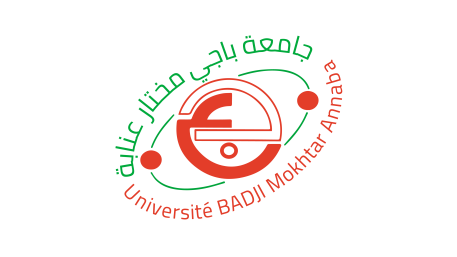 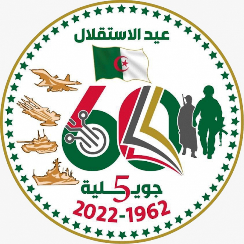 	وزارة التعليم العالي والبحت العلمي	جامعة باجي مختار عنابة